									19ème concours international de musique de chambre de Lyon 23 au 26 avril 202419th Lyon International Chamber Music Competition23-26th April 2023Quatuor à cordesString QuartetBIOGRAPHIES et OEUVRES CHOISIES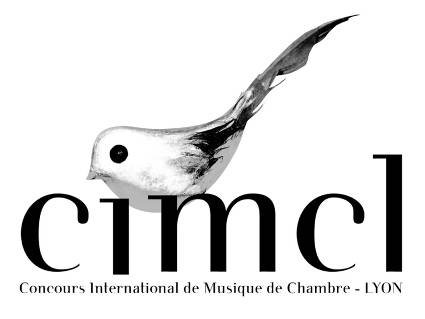 BIOGRAPHIES and CHOSEN WORKSA retourner en format word (.doc, .rtf, .txt) to be returned in Word file (.doc, .rtf, .txt) à / to: contact@cimcl.frNOM / NAME ENSEMBLE					……………………………………………………..Biographie du Quatuor / Quartet biographyRédigez une courte biographie de votre ensemble (maxi 10 lignes), en veillant à la bonne compréhension par toute personne étrangère à votre pays. Pas de CV svp.Write a short biography about your ensemble (preferably no CV), maximum 10 lines, and make sure it is understandable by any person foreign to your country. ……………………………………………………..Biographie en 3 points du duo / 3 points biography of the duoRédigez une biographie de votre ensemble en 3 points seulement, sans phrase, en FrançaisWrite a short biography about your ensemble in 3 main points, in EnglishPar ex. / For example : Rencontre au Conservatoire de Lugano en 2016 / First meeting in Lugano conservatory in 2016Demi-finaliste au Concours de Graz en 2018 / Semi-finalist in Graz competition 2018Masterclasses avec Robert Holl, Elly Ameling et Helmut Deutsch / Masterclasses with Robert Holl, Elly Ameling, Helmut Deutsch……………………………………………………..……………………………………………………..……………………………………………………..Biographie des musiciens / Musicians’ biographyRédigez une courte biographie de chaque musicien-ne (maxi 5 lignes), en veillant à la bonne compréhension par toute personne étrangère à votre pays. Pas de CV svp.Write a short biography of each musician (preferably no CV), maximum 5 lines, and make sure it is understandable by any person foreign to your country.Civilité, Prénom, Nom, violon 1 / Title, Given Name + Surname, violin 1 Civilté, Prénom, Nom, violon 2 / Title, Given Name + Surname, violin 2Civilté, Prénom, Nom, alto / Title, Given Name + Surname, violaCivilité, Prénom, Nom, violoncelle / Title, Given Name + Surname, cello RESEAUX SOCIAUX / NETWORK LINKSVos sites internet / Your pages:Facebook: Instagram:Merci de vous abonner à la page facebook du CIMCL et Instagram: cimcl2023Feel free to follow the CIMCL Facebook page and Instagram: cimcl2023Programme musical choisi / CHOSEN WORKS1er récital – First recitalCompositeur	Œuvre/Work	Op/No/K.	Durée/Duration2ème récital – Second recitalCompositeur	Œuvre/Work	Op/No/K.	Durée/DurationRécital de finale – Final RecitalCompositeur	Œuvre/Work	Op/No/K.	Durée/Duration